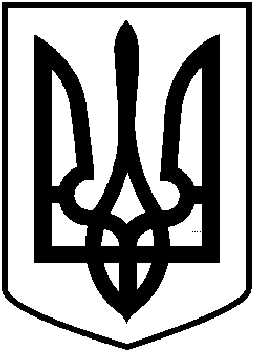 ЧОРТКІВСЬКА  МІСЬКА  РАДАСОРОК П’ЯТА ПОЗАЧЕРГОВА СЕСІЯ ВОСЬМОГО СКЛИКАННЯРІШЕННЯ30 червня 2022 року                                                                         № 1055м. ЧортківПро  встановлення  пільги  зі сплатиземельного податку для комунальнихпідприємств  громади         Зметоюподальшого більш ефективного функціонування комунальних підприємств Чортківської міської ради,врахувавши клопотання в. о. начальника управління комунального господарства міської ради Тараса Фаріон,відповідно достатей 140, 143, 144 Конституції України,пунктів 284.1, 284.2 статті 284 Податкового кодексу України, керуючись пунктами 24, 28 частини першої статті 26 Закону України «Про місцеве самоврядування в Україні», міська рада ВИРІШИЛА:1. Встановити пільгу щодо сплати земельного податку, звільнивши від сплати земельного податку комунальні підприємства, установи та організації, засновником яких є Чортківська міська рада, які повністю або частково утримуються за рахунок коштів Чортківського міського бюджету.2. Кошти,  вивільнені внаслідок звільнення від сплати земельного податку, спрямувати на покриття різниці в тарифах на житлово-комунальні послуги та поточні експлуатаційні витрати і покращення матеріально-технічної бази комунальних підприємств.3. Копію рішення направити в Чортківську державну податкову інспекцію Головного управління ДПС у Тернопільській області та фінансове управління міської ради.4.Контроль за виконанням даного рішення покласти на постійну комісію міської ради з питань бюджету та економічного розвитку.Секретар міської ради                                                      Ярослав  ДЗИНДРА